APPLICATION FOR A TRAINEESHIP 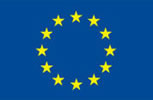 
IN AN EUSR OFFICELast name (in CAPS), First name(s):		Date of birth:		Nationality:		I declare that:I have at least a Bachelor Diploma.University / City / Country :		Faculty / Subject :		I am a citizen of an EU Member StateI have no previous experience in the EU Institutions longer than six weeks.I have maximum one year of professional experience (after my graduation) I submit the following attachments:a detailed Europass curriculum vitae (CV)a motivation letterthe present application formI agree that if I should be pre-selected, I will send:A copy of my valid Passport/ID cardA copy of my diploma(s)A copy of my language certificate(s)An extract from the "judicial record"A medical certificate stating that I am fit for work and have no infectious diseases (a certificate written by a general practitioner is sufficient)	I agree that I will provide proof that I am covered against the risk of a pandemic and the costs of repatriation	I understand that the traineeships could be postponed, suspended or even cancelled, considering the very evolving context of the COVID-19 situation in the host countryI am available for traineeship:	From:	To:	Application date:			Signature ________________________________	